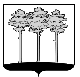 ГОРОДСКАЯ  ДУМА  ГОРОДА  ДИМИТРОВГРАДАУльяновской областиР Е Ш Е Н И Ег.Димитровград   29  августа  2017  года  	   	                                                 № 67/826  . Об утверждении графика отчётов депутатов Городской Думы города Димитровграда Ульяновской области второго созыва На основании части 7 статьи 33 Устава муниципального образования «Город Димитровград» Ульяновской области, статьи 78 Регламента Городской Думы города Димитровграда Ульяновской области, Городская Дума города Димитровграда Ульяновской области второго созыва решила:1. Утвердить график отчётов депутатов Городской Думы города Димитровграда Ульяновской области второго созыва, согласно приложению к настоящему решению.2. Установить, что настоящее решение подлежит официальному опубликованию и размещению в информационно-телекоммуникационной сети «Интернет» на официальном сайте Городской Думы города Димитровграда Ульяновской области (www.dumadgrad.ru).Глава города ДимитровградаУльяновской области                                                                   А.М.Кошаев       